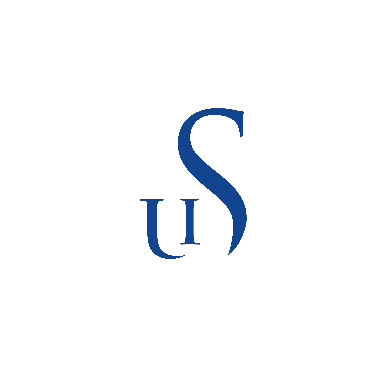 DET TEKNISK-NATURVITENSKAPELIGE FAKULTETMASTEROPPGAVEDET TEKNISK-NATURVITENSKAPELIGE FAKULTETMASTEROPPGAVEStudieprogram/spesialisering:
Vårsemesteret, 20......Åpen / KonfidensiellForfatter: …………………………………………(signatur forfatter)Fagansvarlig:Veileder(e): Fagansvarlig:Veileder(e): Tittel på masteroppgaven: Engelsk tittel: Tittel på masteroppgaven: Engelsk tittel: Studiepoeng:Studiepoeng:Emneord:         Sidetall: …………………     + vedlegg/annet: …………         Stavanger, ………………..                                dato/årFACULTY OF SCIENCE AND TECHNOLOGYMASTER THESISFACULTY OF SCIENCE AND TECHNOLOGYMASTER THESISStudy programme / specialisation:
The spring semester, 20......Open / ConfidentialAuthor: …………………………………………(signature author)Course coordinator:Supervisor(s): Course coordinator:Supervisor(s): Thesis title: Thesis title: Credits (ECTS):Credits (ECTS):Keywords:         Pages: …………………     + appendix: …………         Stavanger, ………………..                                date/year